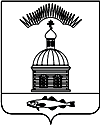 АДМИНИСТРАЦИЯ МУНИЦИПАЛЬНОГО ОБРАЗОВАНИЯ ГОРОДСКОЕ  ПОСЕЛЕНИЕ ПЕЧЕНГА ПЕЧЕНГСКОГО РАЙОНА МУРМАНСКОЙ ОБЛАСТИПОСТАНОВЛЕНИЕ (ПРОЕКТ) От ___________  2016 г.							№_______ п. ПеченгаО проведении праздничных мероприятий,посвящённых «Дню России»     В связи с проведением 12 июня 2016г. в г.п. Печенга праздничных мероприятий, посвящённых «Дню России»ПОСТАНОВЛЯЮ:      1.Провести праздничные мероприятий 12 июня 2016г. в городском поселении Печенга,(далее-г.п.Печенга), посвящённые «Дню России».      2. Директору муниципального казенного учреждения «Культурно - досуговый центр «Платформа»:     2.1. Произвести праздничное оформление  до 12.06.2016г.;     2.2. Обеспечить трансляцию музыки на стадионе 12.06.2016г. с 14.00 до 18.00  часов;     2.3. Организовать выступление творческих коллективов;     2.4. Обеспечить призы и подарочную продукцию для праздничных мероприятий.     3. Директору муниципального казённого  предприятия «Жилищное хозяйство»:     3.1.  Обеспечить уборку на стадионе  до 11.06.2016г.     4. Рекомендовать ОМВД России по Печенгскому району, отделению полиции по обслуживанию г. Заполярный разработать мероприятия по обеспечению охраны общественного порядка во время проведения массовых мероприятий в п. Печенга  12.06.2016г. в период с 14:00 до 18:00.      5. Рекомендовать командиру в/ч 08275 п. Печенга -  обеспечить дежурство наряда: 12.06.2016г. с 14.00 до 18.00 часов во время проведения мероприятий на стадионе.      6. В целях безопасности населения запретить продажу крепких спиртных напитков в период проведения праздничных мероприятий 12.06.2016 с 09:00 до 21:00 часов во всех торговых точках, находящихся на территории г.п. Печенга.     7. Контроль за исполнением настоящего постановления оставляю за собой.     8. Настоящее постановление вступает в силу после  его  официального опубликования.      9. Настоящее Постановление опубликовать в соответствии с Порядком опубликования (обнародования) муниципальных правовых актов органов местного самоуправления городского поселения Печенга.Глава администрации муниципального образования городское поселение Печенга                                     Н.Г.Жданова    СОГЛАСОВАНО:Заместитель Главы администрациимуниципального образования городское поселение Печенга           ___________А. Н. Быстров   «___»__________2016 г.Начальник юридического отдела Администрации                                  ____________ Е. С. Гуцал    «___»__________2016 г.Исп. Ванчинов С.Г.Рассылка 5 экз.: 1- дело, 1 – прокуратура,  1 – кадры,  1-МКУ «КДЦ «Платформа» , 1-МКП «Жилищное хозяйство» 